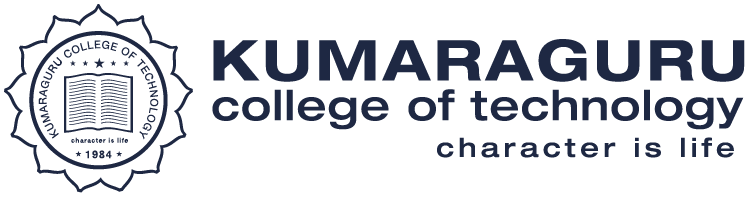 Criteria V:  – Students Support and ProgressKey indicator : 5.4.1 S.No Description Links 1. Alumni cell Registration copy https://naac.kct.ac.in/5/ssr/5_4_1/5.4.1_1.pdf2. Alumni cell Activities: https://naac.kct.ac.in/5/ssr/5_4_1/5.4.1_2.xlsx3. Alumni Lectures http://www.kctalumni.com/alumnitalk 4. Alumni Newsletter http://www.kctalumni.com/newsletter  5. Image Gallery http://www.kctalumni.com/gallery 6. Distinguished Alumni http://www.kctalumni.com/distinguishedalumni 7.Luminaries-Exemplars of KCThttps://naac.kct.ac.in/5/ssr/5_4_1/5.4.1_3.pdf